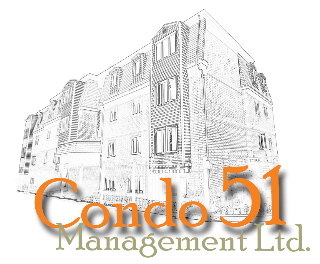 HCCC #6 – 5554-5572 North Ridge RoadUNIT INFORMATION FORMUnit #:  ____ - ____________						Date: _____________________________Owner Name(s): 	_________________________________________________________________________Mailing Address:	_________________________________________________________________________Contact Numbers:	H. ______________________ W. ______________________ C. ____________________Email:			_________________________________________________________________________Occupied by: Owner ______ 	Tenant ______If Rented, Managed by: Owner _______ Management Company ________________________________________Management Company contact info: email: _______________________________ Phone: ___________________If Occupied by Tenant, please provide contact information below:Tenant Name(s)		_________________________________________________________________________Contact Numbers:	H. ______________________ W. ______________________ C. ____________________Email(s)		_________________________________________________________________________Names and email of All Residents occupying the unit:         _________________________________________		_________________________________________________________________________________		________________________________________Unit Alarmed:	YES ______   	NO ______ Name of Alarm Company: ___________________________________Pets:		YES ______   	NO ______  	How Many: ___________________________________________If YES, please provide details (breed, weight, name(s)): ____________________________________________________________________________________________Vehicle Information:  	Make: ___________________	      Model: ______________________                                  	Color: ___________________	      Plate #: ______________________                             Second Vehicle:         	Make: __________________	      Model:  ______________________                                  	Color: ___________________	      Plate #:  ______________________Emergency Contact Information:	Name(s): ____________________________________	Relationship:	_______________________  Contact Numbers:	H. ____________________ W. ____________________ C. __________________Is Assistance Required During an Emergency:	Yes ______		No ______ If YES, please provide type of assistance required ____________________________________________________